Урок № 9Тема занятия: От простого к сложному или способы рисования из геометрических фигур : цыпленка, курицы, петуха    ( композиция)Цели и задачи: Развивать творческий потенциал ребенка. Научить применять ранее полученные знания на практике. Научится составлять сложные формы  из простых ранее изученных  геометрических фигур. Разработать композицию. Инструменты и материалы: альбом, простой карандаш, цветные карандаши, мелки ( по желанию и выбору учащихся)Ход занятия:Организационный момент ( подготовка рабочего места)Объяснение темы:Сейчас при помощи круга, треугольника  мы научимся рисовать цыпленка ( см. приложение №9 рисунок №1) Если перекатывать круг-голову по кругу-туловища  вверх и вниз. Мы получим рисунок цыпленка , который смотрит вверх; цыпленок клюет зернышки итд.( по воображению) ( см. приложение №9 рисунок №2)При помощи овала, круга и полукруга  мы сконструируем и нарисуем курочку и петуха.( см приложение № 9 рисунок №3  60  минут)Придумать и нарисовать композицию с использованием нарисованных героев ( курица, петух, цыплята)20 минут Если не успеешь сделать композицию  завершить и раскрасить , можно потом в свободное время.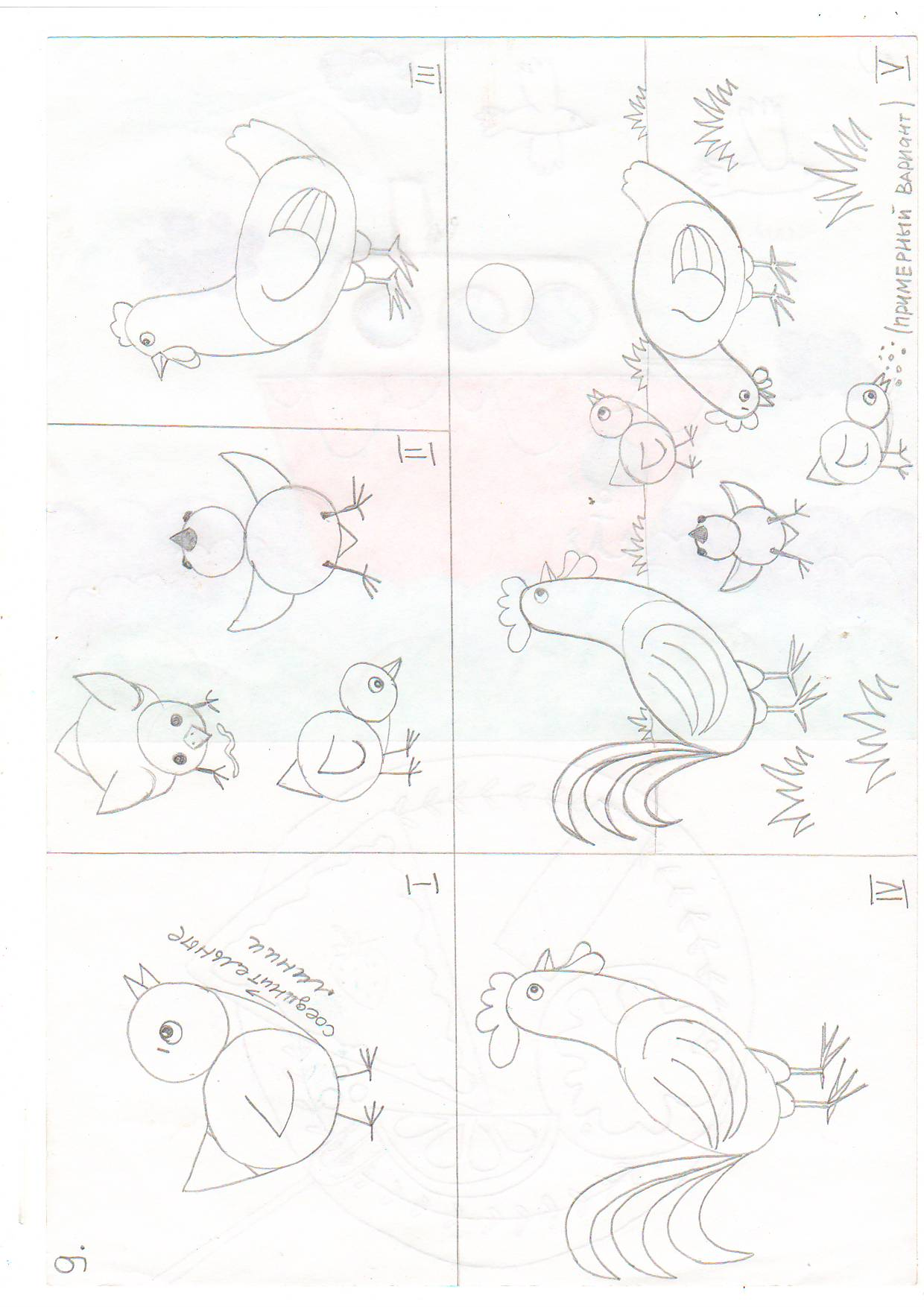 